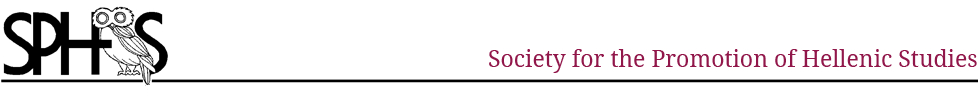 Society for the Promotion of Hellenic Studies School Grant ReportFollowing the successful receipt of funding from The Hellenic Society Council please complete the following feedback report detailing how successful the project was; how it was received by students as well as how the money was spent. Please attach any appropriate photographs to the email that may be used by The Hellenic Society in promoting your project and sharing it on the Grant News section of the website.Please email the completed form and any related documentation by 1st October or 1st May to: secretary@hellenicsociety.org.ukName of applicant: Penny Adams (St. Chad’s Primary School)Brief description of the project for which the grant was applied for and subsequently used:To develop our Year 4 pupils understanding of Ancient Greece through a day workshop which provided the children with an immersive experience and allowed pupils to handle artefacts from the period. The day answered a range of questions to deepen the children’s understanding of Ancient Greece whilst also allowing the children to participate in drama and craft activities. The workshop was provided by ‘Past Productions’Date or period of project:29.1.24Was the project successful? Did it engage the students? Please add any anonymous student comments that could be subsequently used by The Hellenic Society for a write-up of the project.  The project was successful in deepening pupil’s understanding of Ancient Greece and their culture. The children loved the use of drama to support their understanding of Greek myths and following this were able to recall these to write their own Greek myths, additionally supporting their English skills. The pupils also enjoyed the opportunity to evoke real change through democracy and voted on a class pet which we will now be having. The afternoon writing session allowed pupils to use their creativity to produce Greek Myths with a humorous twist using a ‘consequences’ style game model and following the session, the children have asked to repeat this. Social media connections. Please provide details for connecting to the social media locations where you promoted and shared your project experiences, including Twitter name; Facebook page; a link to your blog. This will allow The Hellenic Society to connect with you and re-post your project and share your success.Our school facebook page is St. Chad’s Primary School Winsford. Cost breakdown of how the grant money was used:£300 – Spent on the full day workshop provided by Past ProductionsContribution of the institution itself and any other funding received:£300 Would you recommend The Hellenic Society school grants to other institutions? :Yes, this has been a wonderful and immersive opportunity that our children will remember that couldn’t have taken place without the Hellenic Society support. Many thanks for supporting our school. 